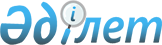 Қазақстан Республикасы Үкіметінің 2001 жылғы 26 шілдедегі N 1011 қаулысына өзгерістер мен толықтырулар енгізу туралы
					
			Күшін жойған
			
			
		
					Қазақстан Республикасы Үкіметінің 2001 жылғы 13 қарашадағы N 1443 қаулысы. Күші жойылды - Қазақстан Республикасы Үкіметінің 2013 жылғы 8 мамырдағы № 474 қаулысымен

      Ескерту. Күші жойылды - ҚР Үкіметінің 08.05.2013 № 474 қаулысымен.      Қазақстан Республикасының Үкіметі қаулы етеді: 

      1. "Қазақстан Республикасы Ұлттық қорының жыл сайынғы сыртқы аудитін жүргізу үшін тәуелсіз аудиторды таңдау ережесін бекіту туралы" Қазақстан Республикасы Үкіметінің 2001 жылғы 26 шілдедегі N 1011 P011011_ қаулысына мынадай өзгерістер мен толықтырулар енгізілсін: 

      көрсетілген қаулымен бекітілген Қазақстан Республикасы Ұлттық қорының жыл сайынғы сыртқы аудитін жүргізу үшін тәуелсіз аудиторды таңдау ережесіне: 

      10-тармақтың 7) тармақшасындағы "мемлекеттік, орыс және ағылшын тілдеріндегі" деген сөздер "мемлекеттік тілдегі және орыс тіліндегі" деген сөздермен ауыстырылсын; 

      21-тармақтың 1) тармақшасында "өзгертпейді" деген сөзден кейін нүкте қойылып, мынадай мазмұндағы абзацпен толықтырылсын: 

      "Конкурстық комиссия үш күн мерзімде конкурсқа қатысушының сұрау салуына жауап береді және конкурстық құжаттама ұсынылған конкурстың барлық қатысушысына осындай түсіндіруді жібереді;"; 

      32-тармақтағы бірінші абзацта "мөлшері конкурстық өтінім сомасының 5 пайызын құрайды" деген сөздер "мөлшерін конкурстық комиссия белгілейді" деген сөздермен ауыстырылсын; 

      Ережеге 2-қосымшада: 

      реттік нөмірі 2-жолда "Балдардың саны" деген бағанда "25" деген сан "30" деген санмен ауыстырылсын; 

      реттік нөмірі 5-жолда "Балдардың саны" деген бағанда "10" деген сан "5" деген санмен ауыстырылсын; 

      реттік нөмірі 7-жолда "р/р" деген бағанда "7" деген сан алынып тасталсын; 

      реттік нөмірі 13-жолда "Өлшемнің атауы" деген бағанда "Орыс тілін" деген сөздер "Мемлекеттік тілді және орыс тілін" деген сөздермен ауыстырылсын;     Ережеге 5-қосымша алынып тасталсын;     Ережеге 6-қосымшада:     "Көлемі" деген 2-бөлімнің 11) тармақшасында "аударымдар" деген сөзден кейін нүктелі үтір қойылып, мынадай мазмұндағы 12) тармақшамен толықтырылсын:     "12) Қазақстан Республикасы Ұлттық Банкінің Қорды сенімді басқару жөніндегі қызметін басқа елдердің осындай қорларының қызметімен салыстырмалы талдау.".     2. Осы қаулы қол қойылған күнінен бастап күшіне енеді.     Қазақстан Республикасының

     Премьер-Министрі
					© 2012. Қазақстан Республикасы Әділет министрлігінің «Қазақстан Республикасының Заңнама және құқықтық ақпарат институты» ШЖҚ РМК
				